附件32023年省级本科课程思政示范课程申报超星平台操作手册1.1 登录系统首先打开2023年省级课程思政示范课程申报网址https://4onunkwx.mh.chaoxing.com/1、之前有学习通账号的老师直接登录，账号跟超星学习通、超星泛雅平台账号一致。2、新用户点击【注册】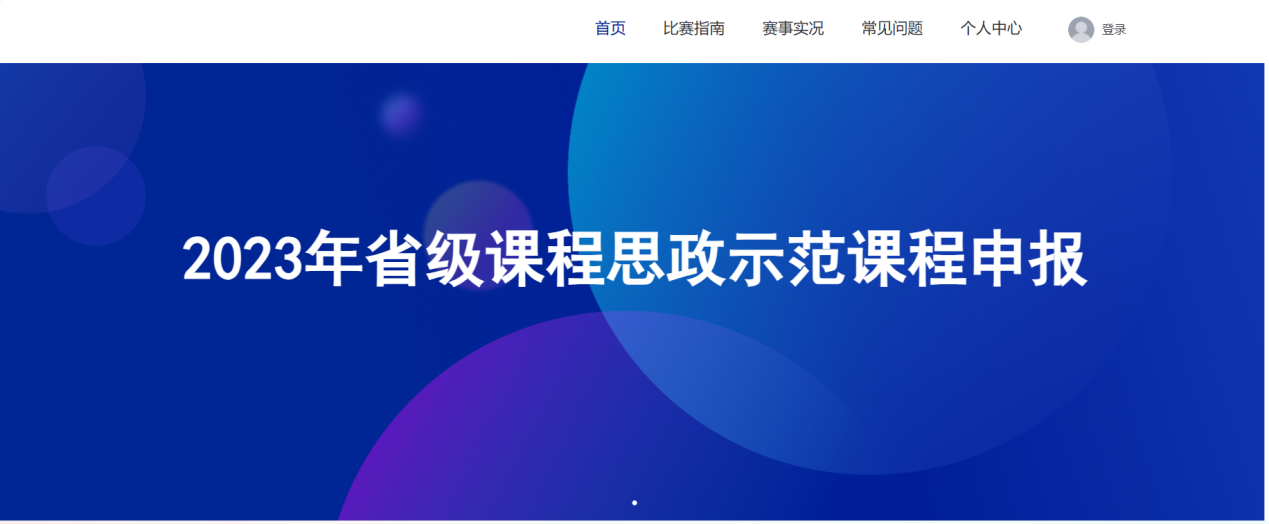 首次登录，通过【新用户注册】手机号注册登录，根据提示设置密码，并绑定单位UC码（1829）及教工号。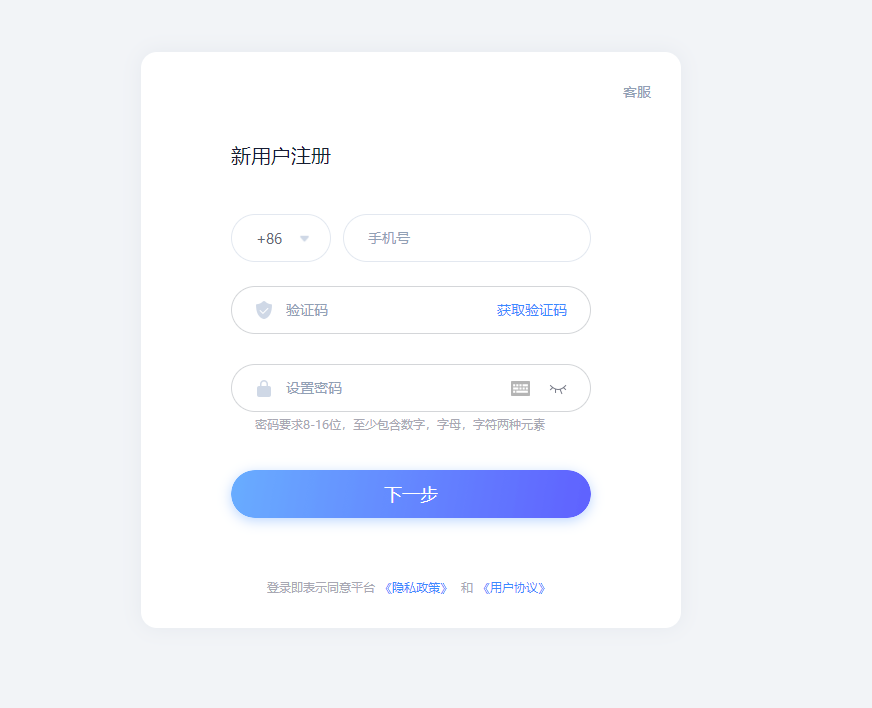 3、完善信息，输入自己的工号，点击下一步即可。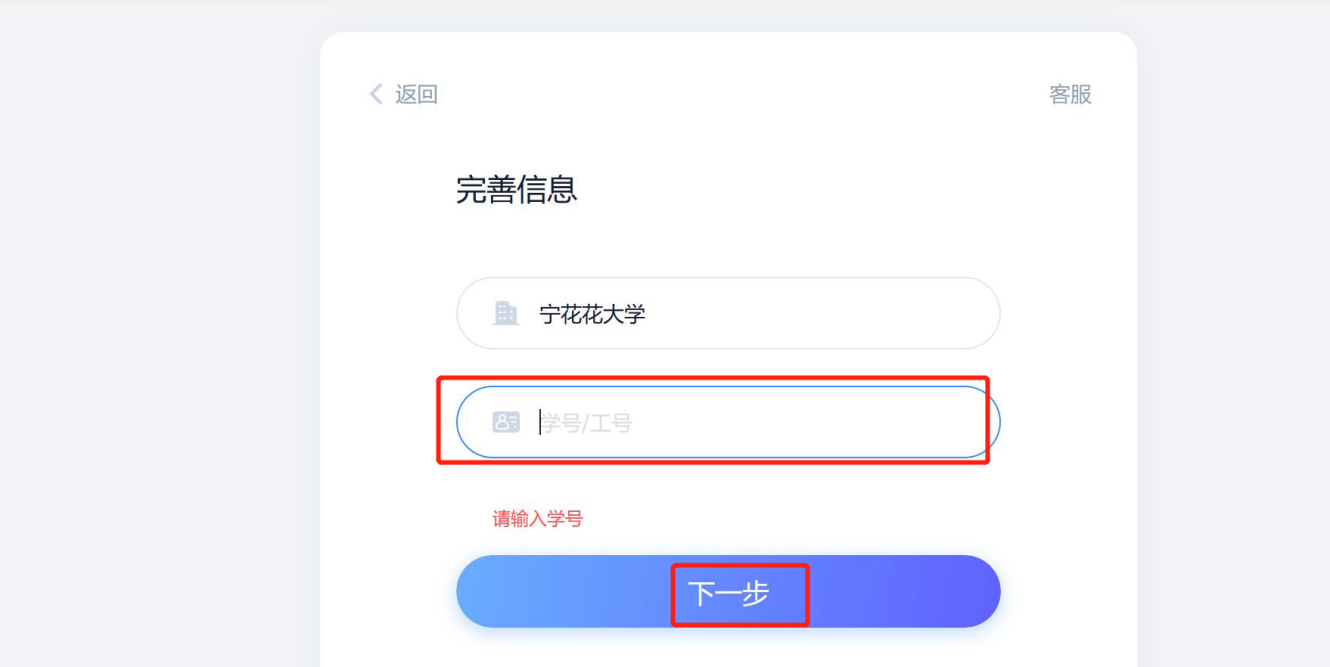 4、登录之后选择“个人中心”，在“个人中心”页面上进行作品提交。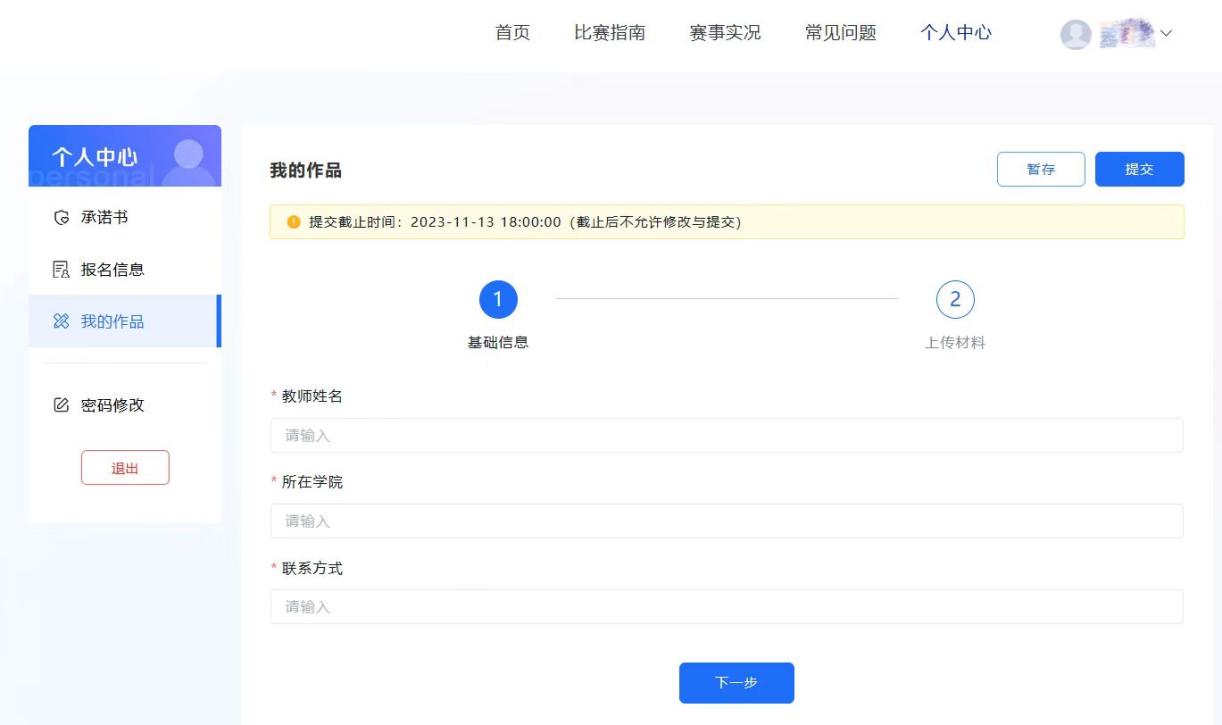 1.2 材料提交点击左侧【我的作品】，按照要求提示，上传提交即可。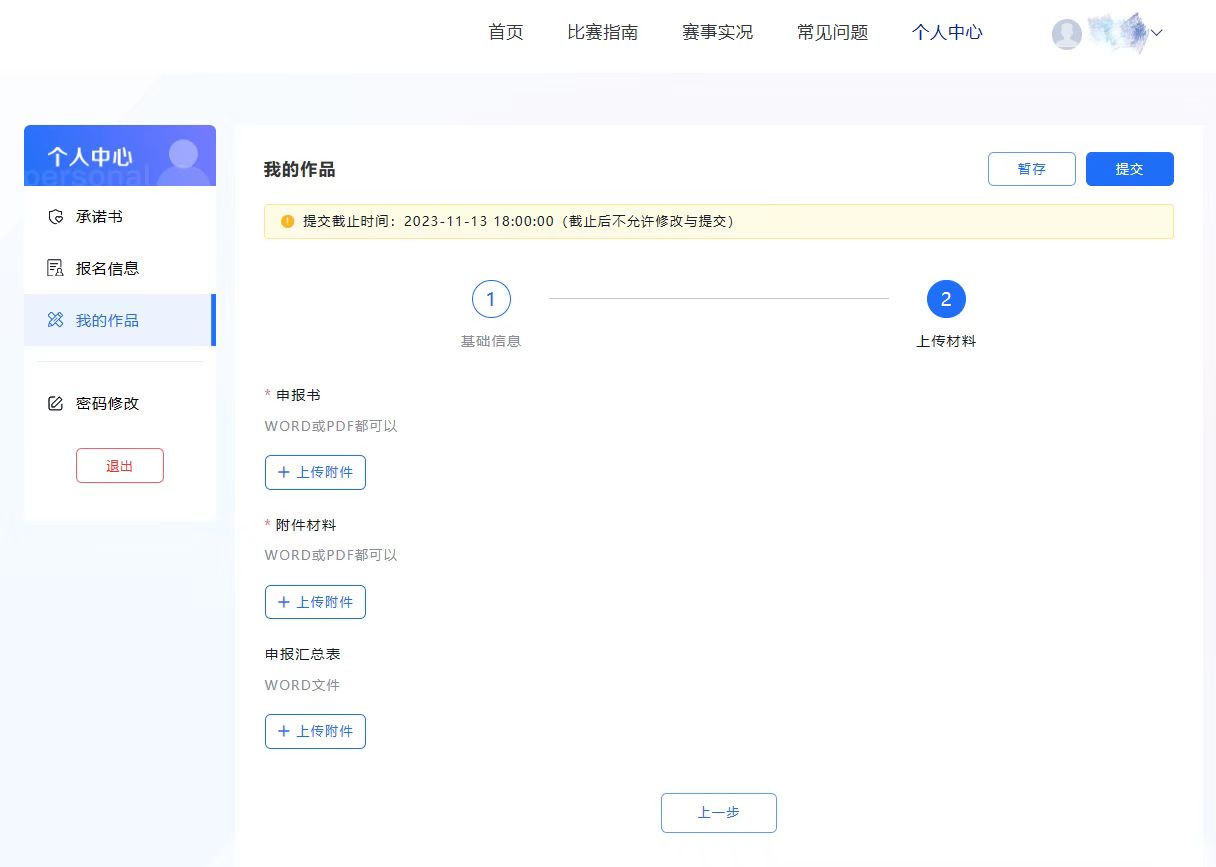 1.3密码修改登录账号后，在【个人中心】的【密码修改】模块修改密码。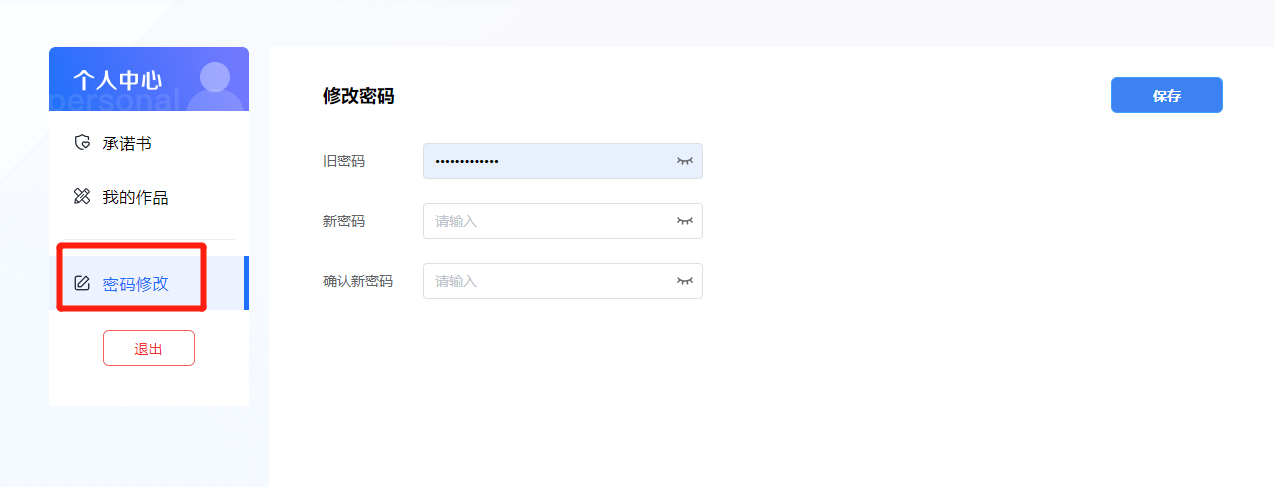 1.4密码重置登录页面的【忘记密码】，按提示步骤进行密码重置。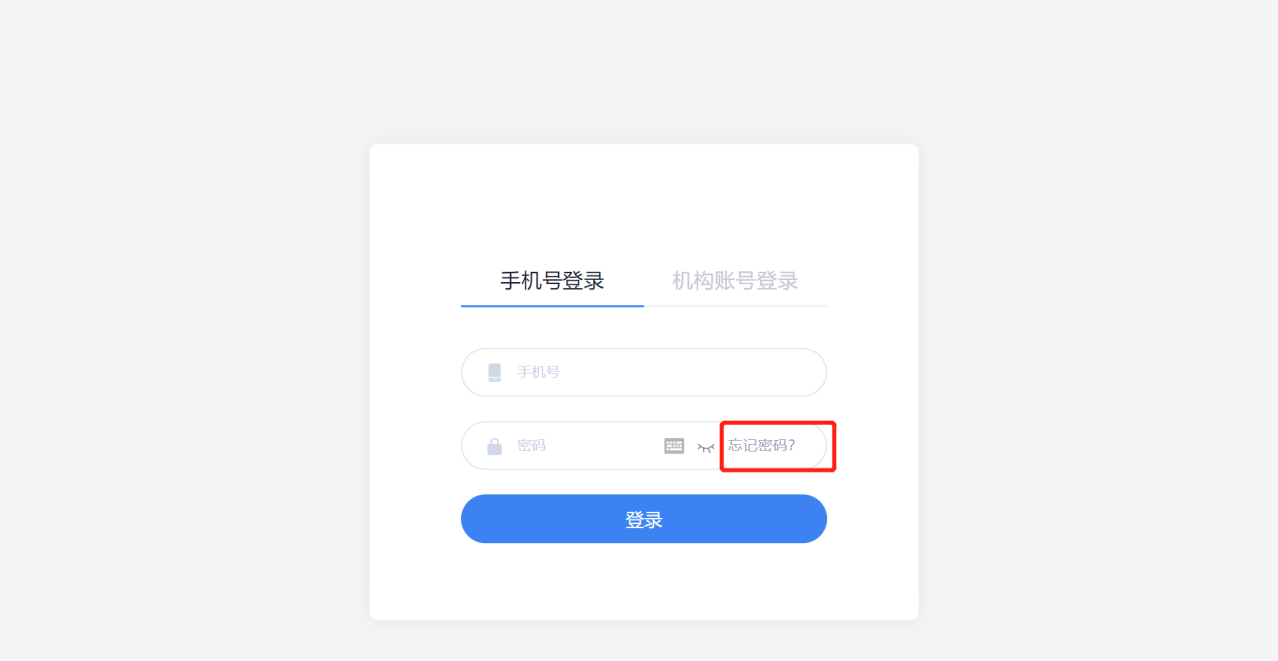 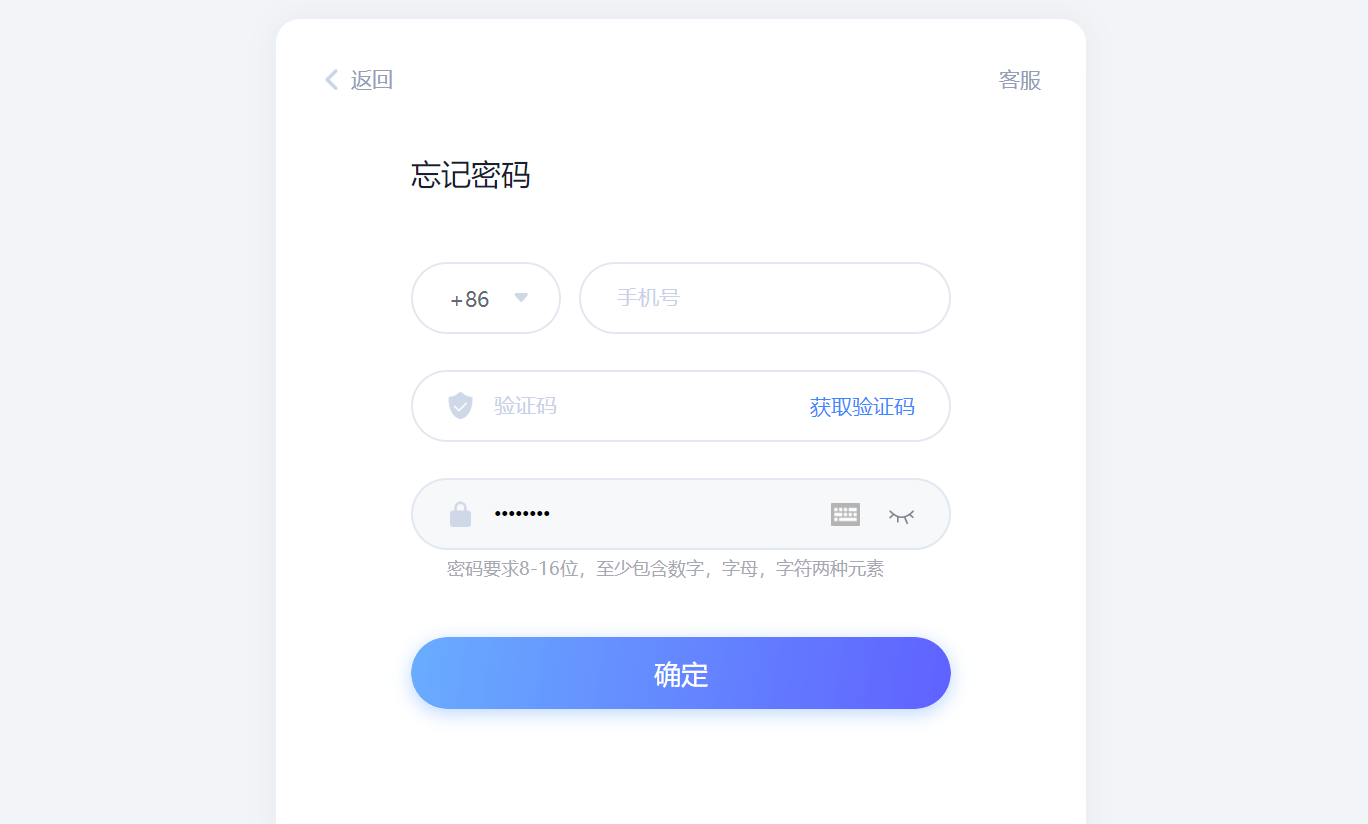 